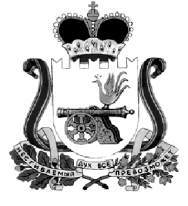 Кардымовский  районный Совет депутатовР Е Ш Е Н И Еот   28.04.2022                                   № Ре-00025Рассмотрев представленный В соответствии с решением Кардымовского районного Совета депутатов от 26.08.2011 г. № 111 «Об утверждении Положения о порядке владения, пользования и распоряжения имуществом, находящимся в муниципальной собственностью муниципального образования  «Кардымовский район» Смоленской области», руководствуясь решением Кардымовского районного Совета депутатов от 28.04.2015 № 32 «Об утверждении Положения о порядке передачи имущества в собственность муниципального образования «Кардымовский район» Смоленской области из других форм собственности, а также о передаче имущества из муниципальной собственности муниципального образования «Кардымовский район» Смоленской области в федеральную и государственную собственность, собственность других муниципальных образований», Кардымовский районный Совет депутатовР Е Ш И Л : Утвердить прилагаемый перечень объектов муниципальной собственности муниципального образования Тюшинского сельского поселения Кардымовского района Смоленской области, передаваемых в муниципальную собственность муниципального образования «Кардымовский район» Смоленской области.                                                                                                                         Приложение                                                                                                                                                                                к решению Кардымовского                                                                             районного Совета депутатов                                                                                                 от  __.__.2022   №  ___                                                               Переченьобъектов муниципальной собственности муниципального образования Тюшинского сельского поселения Кардымовского района Смоленской области, передаваемых в муниципальную собственность муниципального образования «Кардымовский район» Смоленской областиПредседатель Кардымовского районного Совета депутатов__________________И.В. ГорбачевИсполняющий полномочия Главы муниципального образования «Кардымовский район» Смоленской области___________________ Д.В. Тарасов№ п/п№ п/пНаименованиеобъектаКадастровый номерАдрес (местонахождения) объектаПлощадь, кв.м.Площадь, кв.м.Кадастровая стоимостьруб.1.1.Земельный участок67:10:0020102:528Смоленская область, р-н. Кардымовский230002300054970